Environmental data management systemThe environmental data management system (EDMS) is a web-based system for the Department of Health and health system that provides a standardised platform for the management of environmental and utility data. Standardised data allows users to monitor and benchmark environmental performance, and improve utility cost management.The EDMS is delivered by a ‘software as a service’ provider Eden Suite Pty Ltd (Eden Suite). Eden Suite was selected by the department in close collaboration with representatives from the health system (health services and Ambulance Victoria). In July 2014 the department entered into a contract with Eden Suite to provide the system for Victorian health system over the period 2014-15 and 2015-16, with two one year extension options.Eden Suite is contracted to implement their existing EDMS across the health system, incorporate requirements specific to the health system, and provide maintenance and support services.   Key functionalityThe EDMS automates collection, validation and reporting of environmental data. It is intended that the EDMS will manage usage and cost data for: energy, water, waste, transport, paper, and medical gases. Where data is available electronically it will be uploaded automatically from suppliers, or Health Purchasing Victoria. Where electronic data is not available, there will be the ability to enter data manually. Data on hospital activity, such as separations and occupied bed-days, will be regularly uploaded into the system to allow benchmarking of environmental performance.  The EDMS will produce a suite of standard reports for the department and health system, including:those required to meet public reporting requirements under the Department of Health Policy and Funding Guidelines, regulatory environmental reporting such as the National Greenhouse Energy Reporting scheme, and monthly, quarterly and annual performance reports. The EDMS will replace the energy and water report in the department’s Agency Information Management System (AIMS). Historical information reported into AIMS will be uploaded by the department into the EDMS to allow trending of data from 2005-06. The system will have a dashboard allowing users to monitor performance. Performance will be monitored relative to cost, floor area and activity. Governance The EDMS will be administered by the department with support from: selected health services, Health Purchasing Victoria, and the provider Eden Suite. The governance structure includes a Project Board to oversee the implementation and the operation of the EDMS across the health system, and a Project Implementation Team to oversee the delivery of the project in accordance with the project specifications and contracted requirements. Funding the EDMSThe department will fund the EDMS and will recover some of the costs from the health system. The costs of the EDMS are shared between the department and major and medium users on the basis of expected benefits. Small health services will not contribute to the costs given the administrative burden of collecting small amounts of funding from a large number of entities. Table 2: Grouping of EDMS users (based primarily on energy use and asset complexity) The department will recall the funds on the basis of the agreed schedule through offsets against general purpose payments made through the department's Budget and Payments System.Implementation of the EDMSThe basic components of the EDMS roll-out in the health system are: on-boarding: including configuration of organisational hierarchies, data migration, and training,health specific functionality: development (and testing) of health specific features, and adaptors to source information from suppliers, andsupport: data collection and storage, system maintenance and system supportIt is intended that the development of health specific functionality will be progressed concurrently with the on-boarding of the first phase. Given the number of users in the health system, the on-boarding process is broadly split into the phases listed below.  Table 2: On-boarding phases Further informationFor further information please e-mail edms@health.vic.gov.au or call Mr Spira Stojanovik, Energy & Data Manager on (03) 9096 2063.July 2014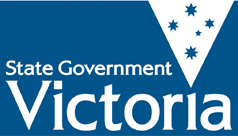 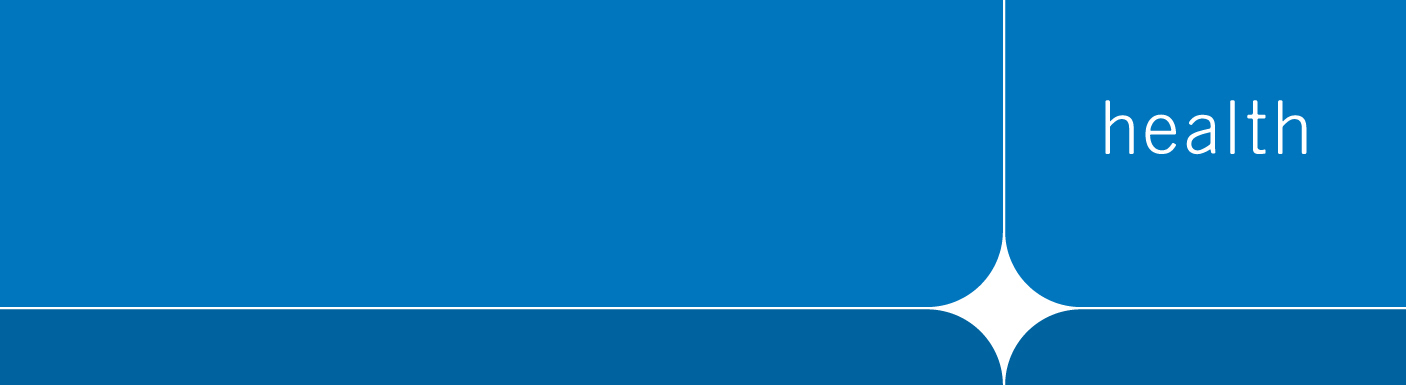 EDMS GroupUsersMajorMetro, three major regional and Ambulance VictoriaMediumSpecialist, all other regional and all sub-regionalMinorLocal, minor metro and minor specialistPhaseUsers in each Phase Approximate timing for migration1Metro and large regional health services, and Ambulance Victoria Jul to Dec 20142Gippsland RegionApr to Jun 20153Hume RegionJul to Sep 20154Loddon Mallee RegionOct to Dec 20155Barwon South-western RegionJan to Mar 20166Grampians RegionApr to Jun 2016